             КАРАР                                                                       ПОСТАНОВЛЕНИЕ  «11»  июнь   2015 й                          № 26                            «11»  июня   О внесении изменений  в постановление администрации  сельского поселения  Иликовский сельсовет муниципального района Республики Башкортостан от 24.12.2014 года № 29 «Об утверждении порядка осуществления  администрацией  сельского поселения Иликовский сельсовет муниципального района Благовещенский район Республики Башкортостан бюджетных полномочий главных администраторов доходов бюджетов бюджетной системы Российской Федерации»          В соответствии со статьей 20  Бюджетного кодекса Российской Федерации и Указаниями  о порядке принятия бюджетной классификации Российской Федерации администрация сельского поселения Иликовский сельсовет муниципального района Благовещенский район Республики Башкортостан ПОСТАНОВЛЯЕТ:1.Внести изменения в постановление администрации сельского поселения Иликовский сельсовет муниципального района Благовещенский район Республики Башкортостан от 24.12.2014 г № 29  «Об утверждении порядка осуществления  администрацией                          сельского поселения Иликовский сельсовет муниципального района Благовещенский район Республики Башкортостан  бюджетных полномочий главных администраторов доходов бюджетов бюджетной системы Российской Федерации»:Приложение№1 перечень кодов подвидов доходов по видам доходов, главным администратором которых является администрация сельского поселения Иликовский  сельсовет                      муниципального района Благовещенский район Республики Башкортостан после строк:  Добавить строки2. Приложение 2 «Перечень главных администраторов доходов бюджетов бюджетной системы Российской Федерации – органов местного самоуправления муниципального района                     Благовещенский район Республики Башкортостан» изложить в следующей редакции:Приложение №2 к постановлению администрации сельского    поселения Иликовский сельсовет                       муниципального района Благовещенский район Республики Башкортостан № 29 от 24.12.2014.Перечень главных администраторов доходов бюджетов бюджетной системы Российской Федерации – органов местного самоуправления муниципального района Благовещенский район              Республики Башкортостан            3. Настоящее постановление вступает в силу с момента подписания;4. Контроль за исполнением настоящего постановления оставляю за собой.Глава сельского поселения	Иликовский сельсоветМуниципального районаБлаговещенский районРеспублики Башкортостан	                                                          Д.З. БатршинБАШКОРТОСТАН РЕСПУБЛИКАhЫ БЛАГОВЕЩЕН РАЙОНЫ МУНИЦИПАЛЬ РАЙОНЫНЫҢ   ИЛЕК АУЫЛ СОВЕТЫ АУЫЛ  БИЛӘМӘhЕ ХАКИМИӘТЕ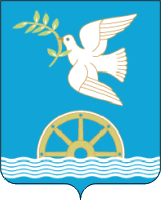 РЕСПУБЛИКА  БАШКОРТОСТАНСОВЕТ СЕЛЬСКОГО ПОСЕЛЕНИЯИЛИКОВСКИЙ СЕЛЬСОВЕТМУНИЦИПАЛЬНОГО РАЙОНА БЛАГОВЕЩЕНСКИЙ РАЙОНКод бюджетной классификацииНаименование дохода7105субсидии на софинансирование расходов по обеспечению устойчивого функционирования коммунальных организаций, поставляющих коммунальные ресурсы для предоставления коммунальных услуг населению по тарифам, не обеспечивающим возмещение издержек, и подготовке объектов коммунального хозяйства к работе в осенне-зимний период7101субсидии на софинансирование расходных обязательствКод бюджетной классификацииНаименование главного администратора доходов бюджетов бюджетной системы Российской ФедерацииАдминистрация сельского поселения Иликовский сельсовет    муниципального района Благовещенский район Республики  Башкортостан79111103050100000120Проценты, полученные от предоставления бюджетных кредитов внутри страны за счет средств бюджетов сельских поселений79111301995100000130Прочие доходы от оказания платных услуг (работ) получателями средств бюджетов сельских поселений79111302065100000130Доходы, поступающие в порядке возмещения расходов, понесенных в связи с эксплуатацией имущества сельских поселений79111302995100000130Прочие доходы от компенсации затрат  бюджетов сельских поселений79111623051100000140Доходы от возмещения ущерба при возникновении страховых случаев по обязательному страхованию гражданской ответственности, когда выгодоприобретателями выступают получатели средств бюджетов сельских поселений79111623052100000140Доходы от возмещения ущерба при возникновении иных страховых случаев, когда выгодоприобретателями выступают получатели средств бюджетов сельских  поселений79111632000100000140Денежные взыскания, налагаемые в возмещение ущерба, причиненного в результате незаконного или нецелевого использования бюджетных средств (в части бюджетов сельских поселений)79111690050100000140Прочие поступления от денежных взысканий (штрафов) и иных сумм в возмещение ущерба, зачисляемые в бюджеты сельских поселений79111701050100000180Невыясненные поступления, зачисляемые в бюджеты сельских поселений79111705050100000180Прочие неналоговые доходы бюджетов сельских поселений79111714030100000180Средства самообложения граждан, зачисляемые в бюджеты сельских поселений79120201001100000151Дотации бюджетам сельских поселений на выравнивание бюджетной обеспеченности79120201003100000151Дотации бюджетам сельских поселений на поддержку мер по обеспечению сбалансированности бюджетов79120202041100000151Субсидии бюджетам сельских поселений на строительство, модернизацию, ремонт и содержание автомобильных дорог общего пользования, в том числе дорог в поселениях (за исключением автомобильных дорог федерального значения)79120202077100000151Субсидии бюджетам сельских поселений на софинансирование капитальных вложений в объекты муниципальной собственности79120202078100000151Субсидии бюджетам сельских поселений на бюджетные инвестиции для модернизации объектов коммунальной инфраструктуры79120202102100000151Субсидии бюджетам сельских поселений на закупку автотранспортных средств и коммунальной техники79120202109100000151Субсидии бюджетам сельских поселений на проведение капитального ремонта многоквартирных домов79120202216100000151Субсидии бюджетам сельских поселений на осуществление дорожной деятельности в отношении автомобильных дорог общего пользования, а также капитального ремонта и ремонта дворовых территорий многоквартирных домов, проездов к дворовым территориям многоквартирных домов населенных пунктов79120202999107101151Прочие субсидии бюджетам сельских поселений(субсидии на софинансирование расходных обязательств)79120202999107105151Прочие субсидии бюджетам сельских поселений(субсидии на софинансирование расходов по обеспечению устойчивого функционирования коммунальных организаций, поставляющих коммунальные ресурсы для предоставления коммунальных услуг населению по тарифам, не обеспечивающим возмещение издержек, и подготовке объектов коммунального хозяйства к работе в осенне-зимний период)79120202999107111151Прочие субсидии бюджетам сельских поселений(субсидии бюджетам сельских поселений на финансирование комплексной программы Республики Башкортостан "Энергосбережение и повышение энергетической эффективности на 2010-2014 года")79120202999107114151Прочие субсидии бюджетам сельских поселений(субсидии на премирование победителей республиканского конкурса "Самое благоустроенное городское (сельское) поселение Республики Башкортостан")79120202999107115151Прочие субсидии бюджетам сельских поселений(субсидии бюджетам сельских поселений на софинансирование комплексных программ развития систем коммунальной инфраструктуры)79120203015100000151Субвенции бюджетам сельских поселений на осуществление первичного воинского учета на территориях, где отсутствуют военные комиссариаты79120204014107301151Межбюджетные трансферты, передаваемые бюджетам сельских поселений из бюджетов муниципальных районов на осуществление части полномочий по решению вопросов местного значения в соответствии с заключенными соглашениями(Прочие)79120204025100000151Межбюджетные трансферты, передаваемые бюджетам сельских поселений на комплектование книжных фондов библиотек муниципальных образований79120204052100000151Межбюджетные трансферты, передаваемые бюджетам сельских поселений на государственную поддержку муниципальных учреждений культуры, находящихся на территориях сельских поселений79120204999107501151Прочие межбюджетные трансферты, передаваемые бюджетам сельских поселений(межбюджетные трансферты, передаваемые бюджетам для компенсации дополнительных расходов, возникших в результате решений, принятых органами власти другого уровня)79120204999107502151Прочие межбюджетные трансферты, передаваемые бюджетам сельских поселений(межбюджетные трансферты, передаваемые бюджетам на благоустройство территорий населенных пунктов сельских поселений)79120204999107503151Прочие межбюджетные трансферты, передаваемые бюджетам сельских поселений( межбюджетные трансферты, передаваемые бюджетам на осуществление дорожной деятельности в границах  сельских поселений)79120209054107301151Прочие безвозмездные поступления в бюджеты сельских поселений от бюджетов муниципальных районов (Прочие)79121905000100000151Возврат остатков субсидий, субвенций и иных межбюджетных трансфертов, имеющих целевое назначение, прошлых лет из бюджетов сельских поселений79121805010100000151Доходы бюджетов сельских поселений от возврата остатков субсидий, субвенций и иных межбюджетных трансфертов, имеющих целевое назначение, прошлых лет из бюджетов муниципальных районов79121805020100000151Доходы бюджетов сельских поселений от возврата остатков субсидий, субвенций и иных межбюджетных трансфертов, имеющих целевое назначение, прошлых лет из бюджетов государственных внебюджетных фондов79121805010100000180Доходы бюджетов сельских поселений от возврата бюджетными учреждениями остатков субсидий прошлых лет79121805020100000180Доходы бюджетов сельских поселений от возврата автономными учреждениями остатков субсидий прошлых лет79120805000100000180Перечисления из бюджетов сельских поселений (в бюджеты сельских поселений) для осуществления возврата (зачета) излишне уплаченных или излишне взысканных сумм налогов, сборов и иных платежей, а также сумм процентов за несвоевременное осуществление такого возврата и процентов, начисленных на излишне взысканные суммы